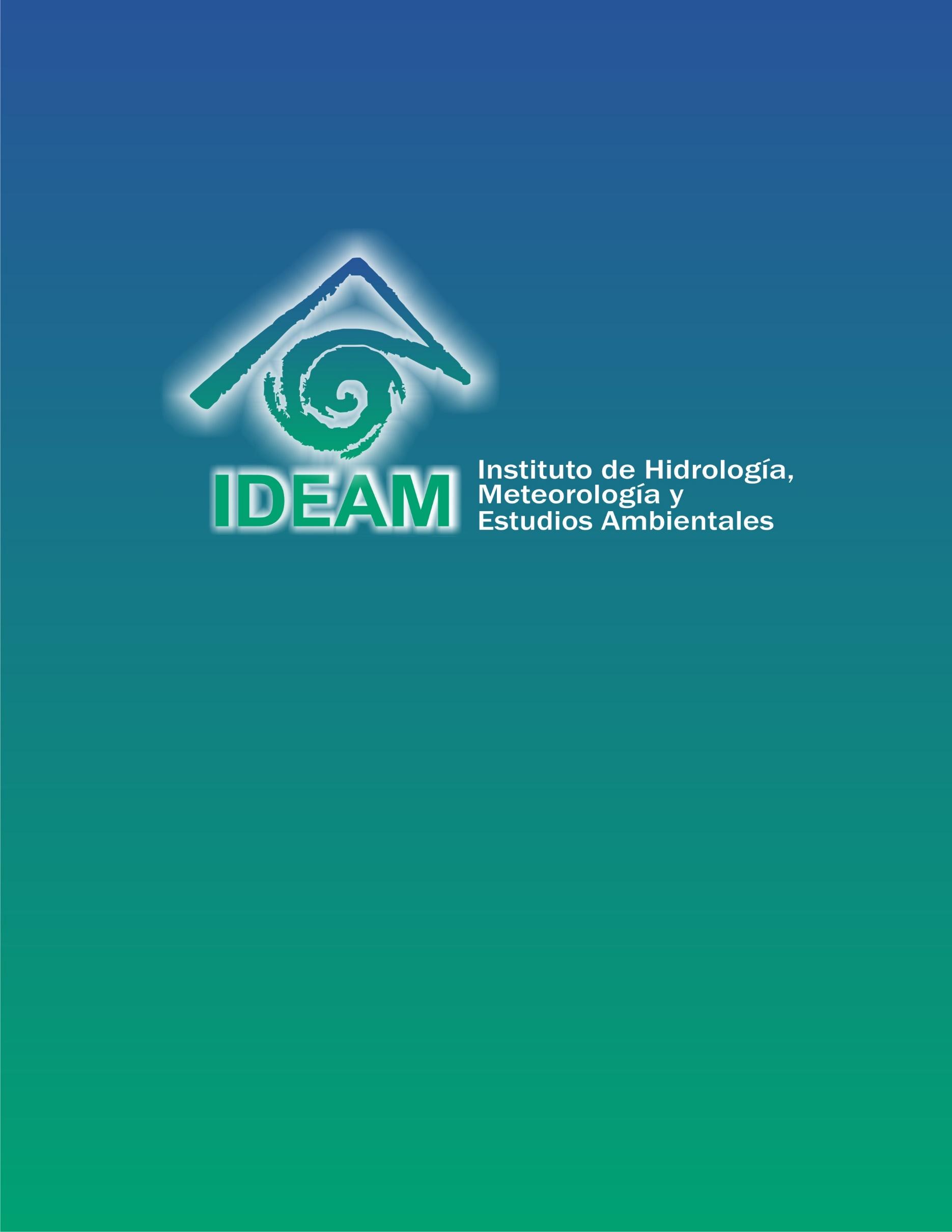 TABLA DE CONTENIDODATOS GENERALESOBJETIVO DE LA AUDITORIAViene del Plan anual de auditorías de calidad. ALCANCE DE LA AUDITORIAViene del Plan anual de auditorías de calidad. DECLARATORIAEsta auditoría de calidad fue realizada con base en la consecución y análisis de diferentes muestras aleatorias, seleccionadas por los auditores encargados de llevar a cabo el trabajo de aseguramiento.Una consecuencia de lo anterior es la presencia del riesgo de muestreo; es decir, el riesgo de que la conclusión basada en la muestra analizada, no coincida con la conclusión a que se habría llegado en caso de haber evaluado todos los elementos que componen la población; sin embargo, la muestra genera una alerta frente a los resultados obtenidos.CRITERIOS DE AUDITORÍARequisitos norma ISO 9001:2015, caracterización, procedimientos, instructivos, formatos, políticas y documentación asociada al proceso (Generación de Conocimiento e Investigación). Y las demás normas que sean concordantes, coincidentes y complementarias a la auditoría que se está realizando.METODOLOGÍA Y DESARROLLO DE LA AUDITORIA INTERNADando alcance al Plan Anual de Auditorías del IDEAM (vigencia XXXX), el día XX de XXXX de la presente anualidad, se llevó a cabo la auditoría interna de calidad al proceso (nombre del proceso). En cumplimiento del Programa de Auditoría previamente informado vía correo electrónico al líder del proceso, siendo las XXXX, se dio inicio a la reunión de apertura, en la cual se informó el objetivo, alcance, metodología, tiempos y demás aspectos inherentes al desarrollo de la misma.Desde este espacio se debe relacionar el desarrollo de la auditoria, enunciar las muestras tomadas, los numerales revisados y analizados, registros fotográficos, capturas de pantalla, etc.FORTALEZASEn el proceso de auditoría, fueron detectadas las siguientes fortalezas:...RESUMEN DE LA AUDITORÍAA continuación, se relacionan los hallazgos detectados ya sean No conformidades (NC) y/u Observaciones (OBS), los cuales se han generado producto de las revisiones realizadas por el auditor, donde se ha detectado algún incumplimiento de los requisitos de la norma que fue tenida en cuenta para el ejercicio de la auditoria:Notas:El incumplimiento de un criterio, se determinará como una No Conformidad (NC), que puede ser mayo o menor dependiendo la severidad del requisito incumplido.Tanto las No Conformidades (NC) como las Observaciones (OBS) identificadas, requieren suscripción de Plan de Mejoramiento.CONCLUSIONESDescribir de manera breve los aspectos a rescatar y a mejorar de la auditoría de calidad:1.2.3.Los funcionarios que se relacionan a continuación aceptan de conformidad este informe producto de la auditoría interna de calidadEVIDENCIAS EJECUCIÓN (FORMATOS):Planeación de la auditoría: 1. C-EM-F001 FORMATO PROGRAMA DE AUDITORÍA2. CORREO ELECTRÓNICO CITACIÓN AUDITORÍAEjecución de la auditoría: 1. C-EM-F011 FORMATO REUNIÓN DE APERTURA Y CIERRE2. E-SGI-F001 LISTA DE ASISTENCIA3. E-SGI-F015 FORMATO LISTA DE CHEQUEO DE AUDITORÍA INTERNA ISO 9001 2015Documentos de Trabajo:Las evidencias citadas están dispuestas en el siguiente drive:Colocar en este espacio el link del Drive donde reposan las evidencias de formatos utilizados, correos, listas de asistencia y demás documentos nombrados en el numeral 10. CONTROL DE APROBACIÓN INFORME DE AUDITORÍA INTERNACONTROL DE CAMBIOSAuditoría N° XXAuditoría N° XXAuditoría N° XXFecha entrega informeFecha entrega informeFecha entrega informeDíaMesAñoDDMMAAPROCESO(S) /ACTIVIDAD (ES) AUDITADO (S)LIDER(ES) DE PROCESOCARGOAUDITOR LÍDERCARGOEQUIPO DEL AUDITADO/OBSERVADORES Y/O ACOMPAÑANTES.EQUIPO DEL AUDITADO/OBSERVADORES Y/O ACOMPAÑANTES.NOMBRE:CARGO: NOMBRE:CARGO:NOMBRE:CARGO:NOMBRE:CARGO: NOMBRE:CARGO:FECHA DE APERTURA AUDITORIADD / MM / AAFECHA DE CIERRE DE LA AUDITORIADD / MM / AANCOBSDESCRIPCIÓN (Debe contener criterio afectado)RECOMENDACIONES(a criterio del auditor)Nombre completoResponsabilidadFirmaNombre:Cargo/Rol:Auditor LíderNombre:Cargo/Rol:(Jefe/Coordinador/encargado)Nombre:Cargo/Rol:(Jefe/Coordinador/encargado)CONTROL INFORME DE AUDITORÍA INTERNACONTROL INFORME DE AUDITORÍA INTERNACONTROL INFORME DE AUDITORÍA INTERNAELABORÓ:REVISÓ:APROBÓ:(nombre del auditor)Cargo: (del auditor)Jefe Oficina Asesora de PlaneaciónJefe Oficina Asesora de Planeación VERSIÓNFECHADESCRIPCIÓN103/08/2020Creación del documento 217/05/2022Actualización en la autorización de comunicación y en su declaratoriaELABORÓ:REVISÓ:APROBÓ:Germán Ignacio Ahumada VContratista Oficina Asesora de PlaneaciónTelly de Jesús MonthJefe Oficina Asesora de PlaneaciónTelly de Jesús MonthJefe Oficina Asesora de Planeación